MPM 1D: Representations Activity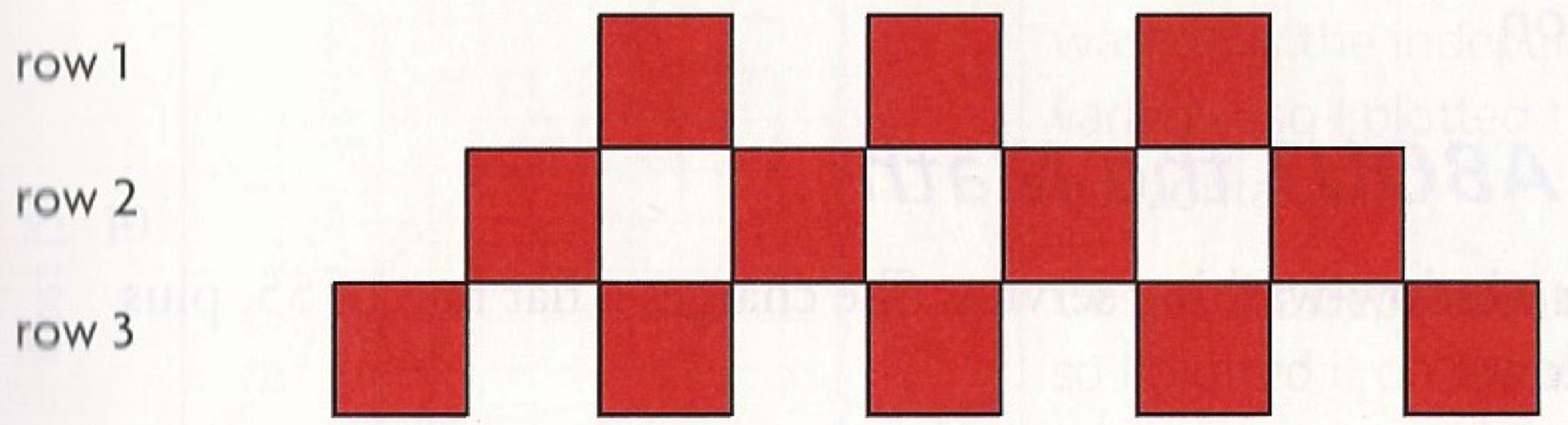 








   FIGURE 1		FIGURE 2		FIGURE 3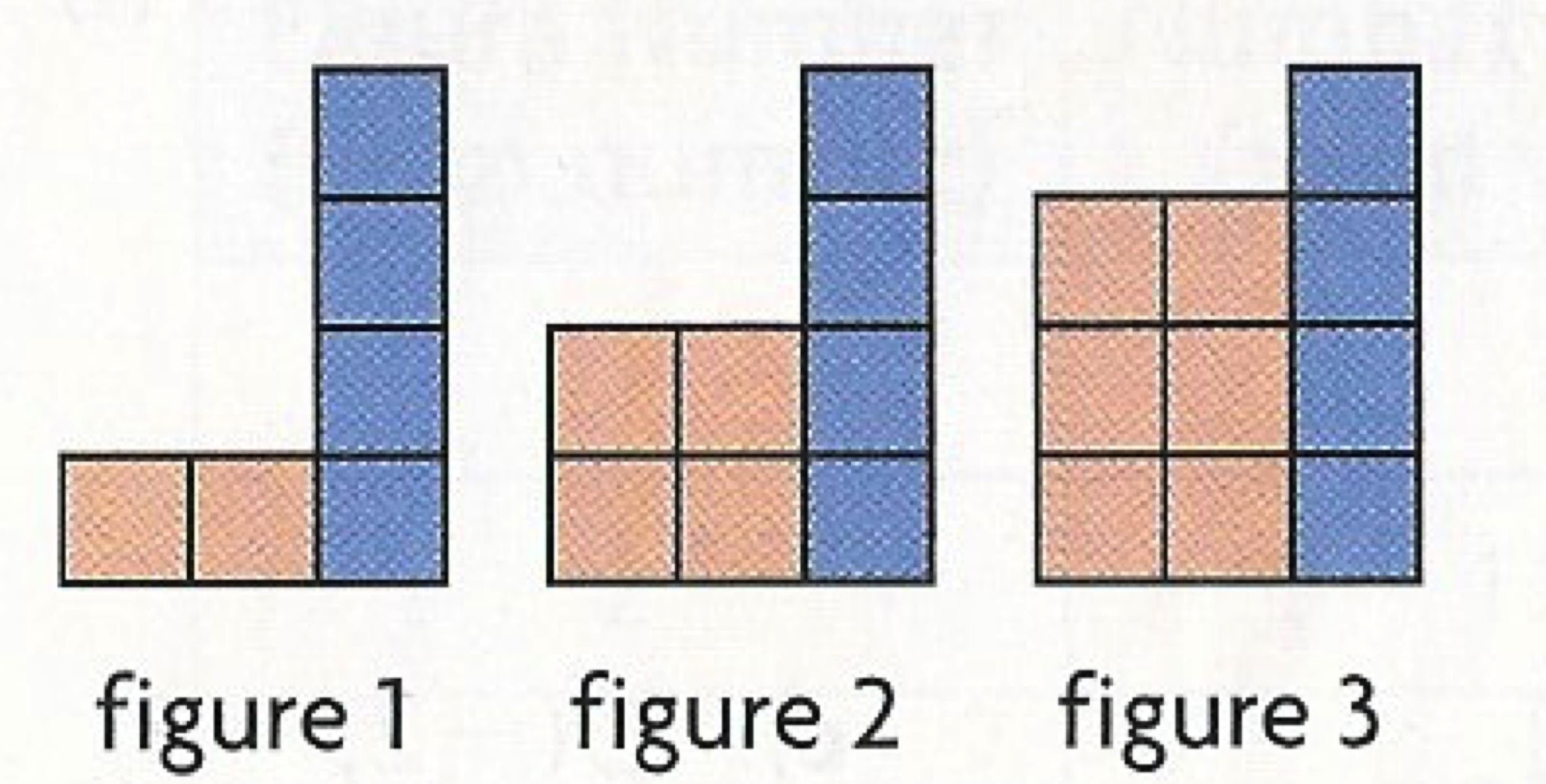 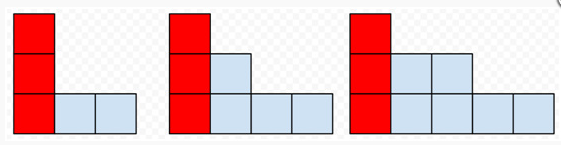 Jo runs a window washing service. She charges a flat rate of $5, plus $3 per window.Chris starts with $50 in his bank account. He takes out $2.50 at the end of each week to buy hot chocolate from the cafeteria.
3, 7, 11, 15, 19, …

8, 5, 2, -1, …T = 4n + 3
C = 3p + 1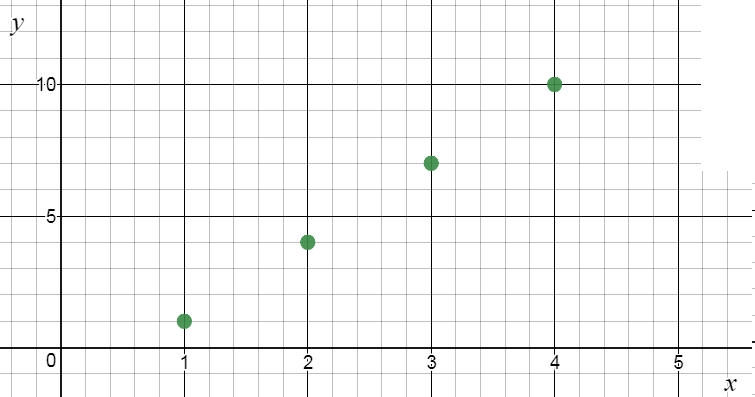 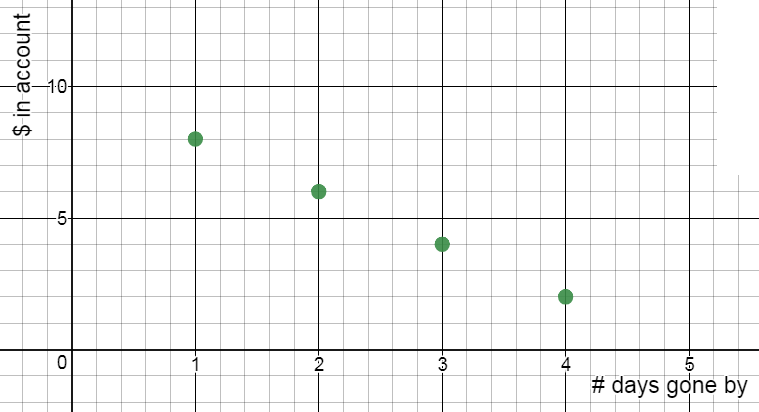 inputoutput1528311414Time(s)# cubes linked13253749Time(s)Height of balloon (m)010101220143016# visitors# Timbits left550104015302020